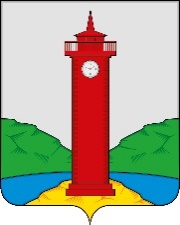 РОССИЙСКАЯ ФЕДЕРАЦИЯ
САМАРСКАЯ ОБЛАСТЬМУНИЦИПАЛЬНЫЙ РАЙОН ВолжскийСОБРАНИЕ ПРЕДСТАВИТЕЛЕЙ СЕЛЬСКОГО ПОСЕЛЕНИЯ КУРУМОЧЧЕТВЕРТОГО  созываРЕШЕНИЕ        «22» сентября 2020 г.                                                            № 5/1О конкурсе на замещение должности Главы сельского поселения Курумоч муниципального района Волжский Самарской области  В соответствии с Федеральным законом от 06.10.2003 № 131-ФЗ «Об общих принципах организации местного самоуправления в Российской Федерации», пунктом 3 статьи 40.1 Устава сельского поселения Курумоч муниципального района Волжский Самарской области и утвержденным решением Собрания представителей сельского поселения Курумоч муниципального района Волжский Самарской области от 22.09.2020 № 4/1 Положением о проведении конкурса по отбору кандидатур на должность Главы сельского поселения Курумоч муниципального района Волжский Самарской области Собрание представителей сельского поселения Курумоч муниципального района Волжский Самарской области  РЕШИЛО:Объявить конкурс по отбору кандидатур на должность Главы сельского поселения  Курумоч муниципального района Волжский Самарской области (далее – конкурс).2. Определить следующий порядок проведения конкурса:2.1. Конкурсные процедуры проводятся с 28.09.2020 года.2.2. Условиями участия кандидатов на должность Главы сельского поселения Курумоч муниципального района Волжский Самарской области (далее – кандидаты или кандидат) являются:  1) наличие у кандидата гражданства Российской Федерации или гражданства иностранного государства – участника международного договора Российской Федерации, в соответствии с которым иностранный гражданин имеет право быть избранным в органы местного самоуправления;2) владение кандидатом государственным языком Российской Федерации;3) неосуждение кандидата к наказанию, исключающему возможность исполнения должностных обязанностей по выборной муниципальной должности в силу подпунктов «а», «а.1», «а.2», «б», «б.1» пункта 3.2 статьи 4 Федеральный закон от 12.06.2002 № 67-ФЗ «Об основных гарантиях избирательных прав и права на участие в референдуме граждан Российской Федерации» и абзаца второго части 2.1 статьи 36 Федерального закона от 06.10.2003 № 131-ФЗ «Об общих принципах организации местного самоуправления в Российской Федерации», по приговору суда, вступившему в законную силу;4) непривлечение к административному наказанию за совершение административных правонарушений, предусмотренных статьями 20.3 и 20.29 Кодекса Российской Федерации об административных правонарушениях, если кандидат будет считаться подвергнутым административному наказанию до _______ 2020 года (дня планируемого заседания Собрания представителей сельского поселения Курумоч муниципального района Волжский Самарской области, на котором предполагается избрание Главы сельского поселения Курумоч муниципального района Волжский Самарской области);5) наличие у кандидата дееспособности в полном объеме в соответствии с требованиями гражданского законодательства.2.3. Для участия в конкурсе кандидат должен представить в конкурсную комиссию в установленный пунктом 2.5 настоящего Решения срок следующие документы:1) заявление по форме, предусмотренной утвержденным решением Собрания представителей сельского поселения Курумоч муниципального района Волжский Самарской области от 22.09.2020 № 4/1 Положением о проведении конкурса по отбору кандидатур на должность Главы сельского поселения Курумоч муниципального района Волжский Самарской области;2) собственноручно заполненную и подписанную анкету по форме, установленной распоряжением Правительства Российской Федерации от 26.05.2005 № 667-р;3) копию паспорта или заменяющего его документа (соответствующий документ предъявляется лично по прибытии на конкурс);4) документы, подтверждающие профессиональное образование (если оно имеется), квалификацию и стаж работы:- копию трудовой книжки (за исключением случаев, когда служебная (трудовая) деятельность осуществляется впервые), заверенную нотариально или кадровой службой по месту работы (службы), или иные документы, подтверждающие трудовую (служебную) деятельность гражданина;- копии документов об образовании и о квалификации, а также по желанию гражданина копии документов, подтверждающих повышение или присвоение квалификации по результатам дополнительного профессионального образования, документов о присвоении ученой степени, ученого звания, заверенные нотариально или кадровой службой по месту работы (службы);5) свидетельство о постановке физического лица на учет в налоговом органе по месту жительства на территории Российской Федерации;6) документы воинского учета - для граждан, пребывающих в запасе, и лиц, подлежащих призыву на военную службу;7) другие документы или их копии, характеризующие его профессиональную подготовку, характеристики, награды, рекомендации (представляются по желанию кандидата).2.4. Конкурс проводится по следующему адресу: Самарская область, Волжский район, село Курумоч, ул. Гаражная,д 1.2.5. Прием документов от кандидатов для участия в конкурсе осуществлять с 29.09.2020 года по 26.10.2020 года по адресу: Самарская область, Волжский район, село Курумоч, ул. Гаражная,д 1, с понедельника по пятницу с 8.00 до 17.00 в  кабинете № 15.2.6. О дате проведения итогового заседания конкурсной комиссии кандидаты, допущенные в соответствии с утвержденным решением Собрания представителей сельского поселения Курумоч муниципального района  Волжский Самарской области от 22.09.2020 № 4/1 Положением о проведении конкурса по отбору кандидатур на должность Главы сельского поселения Курумоч муниципального района Волжский Самарской области к конкурсу кандидаты, уведомляются не позднее, чем за 2 дня до проведения указанного заседания. 3. Настоящее Решение вступает в силу со дня его официального опубликования.Председатель Собрания представителейсельского поселения Курумоч муниципального района Волжский Самарской области           						И.К. Каширин                                                         Глава сельского поселения Курумоч муниципального района ВолжскийСамарской области              						О.Л. Катынский                                                      